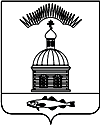 АДМИНИСТРАЦИЯ МУНИЦИПАЛЬНОГО ОБРАЗОВАНИЯГОРОДСКОЕ  ПОСЕЛЕНИЕ ПЕЧЕНГА ПЕЧЕНГСКОГО РАЙОНАМУРМАНСКОЙ ОБЛАСТИПОСТАНОВЛЕНИЕ(ПРОЕКТ) от  								                                    №п. ПеченгаО введении в действие   Плана  действий                     по     предупреждению      и    ликвидации чрезвычайных   ситуаций   природного  и техногенного  характера   на   территории муниципального образования городское   поселение    Печенга     на    2017- 2018 г.г.В соответствии с Федеральными законами №68-ФЗ от 21.12.1994 года «О защите населения и территорий от чрезвычайных ситуаций природного и техногенного характера»,  № 28-ФЗ от 12.02.1998 года «О гражданской обороне», №131-ФЗ от 06.10.2003 года «Об общих принципах организации местного самоуправления в Российской Федерации», в целях заблаговременной подготовки мероприятий по первоочередному жизнеобеспечению населения муниципального образования городское поселение Печенга в случае возникновения чрезвычайных ситуаций мирного времени и в военное время, администрация муниципального образования городское поселение Печенга,ПОСТАНОВЛЯЕТ:               1. Утвердить План действий по предупреждению и ликвидации чрезвычайных ситуаций природного и техногенного характера на территории муниципального образования городское поселение Печенга на 2017-2018 г.г., согласно Приложению № 1.               2. Ввести в действие разработанный и утвержденный в установленном порядке План действий по предупреждению и ликвидации чрезвычайных ситуаций природного и техногенного характера на территории муниципального образования городское поселение Печенга на 2017-2018 г.г.               3. Ведущему специалисту по гражданской обороне, чрезвычайным ситуациям и пожарной безопасности, администрации муниципального образования городское поселение Печенга Храбрунову О.И.: 3.1. Организовать ознакомление с Планом действий по предупреждению и ликвидации чрезвычайных ситуаций природного и техногенного характера на территории муниципального образования городское поселение Печенга на 2017-2018 г.г.              3.2. Один раз в год производить корректировку Плана действий муниципального образования городское поселение Печенга при угрозе и возникновении террористических актов на 2017-2018 г.г.4. Настоящее Постановление вступает в силу после его официального опубликования (обнародования).5. Настоящее Постановление обнародовать в соответствии с Порядком опубликования (обнародования) муниципальных правовых актов органов местного самоуправления городского поселения Печенга. 6. Контроль за  исполнением настоящего постановления возложить на заместителя главы администрации МО г.п. Печенга.Глава   администрациимуниципального образованиягородское  поселение Печенга                                                             Н.Г. Жданова